五华县突发事件信息报送、应急处置流程图（草案送审稿,截止时间2015.12.7,意见反馈至wfyzd918@163.com）五华县应急管理办公室2015年11月6日目  录一、自然灾害救助信息报送、应急处置流程图·····················1二、突发台风、暴雨、干旱、寒冷灾害信息报送、应急处置流程图··2三、森林火灾信息报送、应急处置流程图·························3四、地质灾害信息报送、应急处置流程图···························4五、地震灾害信息报送、应急处置流程图··························5六、气象灾害信息报送、应急处置流程图···························6七、梅州城区防洪信息报送、应急处置流程图·······················7八、突发环境事件信息报送、应急处置流程图·······················8九、危险化学品道路运输事故信息报送、应急处置流程图·············9十、道路交通事故信息报送、应急处置流程图······················10十一、火灾处置应急流程图····································11十二、安全生产事故信息报送、应急处置流程······················12十三、大面积停电事故信息报送、应急处置流程图··················13十四、旅游突发事件信息报送、应急处置流程图····················14十五、大气污染突发事件信息报送、应急处置流程图················15十六、辐射事故信息报送、应急处置流程图························16十七、通信保障突发事件信息报送、应急处置流程图················17十八、公共卫生事件信息报送、应急处置流程图····················18十九、动物疫情信息报送、应急处置流程图························19二十、食品药品安全事故信息报送、应急处置流程图··············20二十一、群体性事件信息报送、应急处置流程图····················21二十二、粮食安全事件信息报送、应急处置流程图··················22二十三、石油供应中断事件信息报送、应急处置流程图··············23二十四、金融突发公共事件信息报送、应急处置流程图··············24二十五、新闻发布信息报送、应急处置流程图······················25二十六、涉侨突发事件信息报送、应急处置流程图··················26自然灾害救助信息报送、应急处置流程图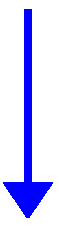 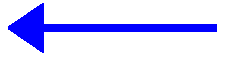 突发台风、暴雨、干旱、寒冷灾害信息报送、应急处置流程图森林火灾信息报送、应急处置流程图突发地质灾害信息报送、应急处置流程图地震灾害信息报送、应急处置流程图气象灾害信息报送、应急处置流程图县城防洪信息报送、应急处置流程图突发环境事件信息报送、应急处置流程图危险化学品道路运输事故信息报送、应急处置流程图道路交通事故信息报送、应急处置流程图火灾事故信息报送、应急处置流程图安全生产事故信息报送、应急处置流程图大面积停电事故信息报送、应急处置流程图旅游突发事件信息报送、应急处置流程图大气污染突发事件信息报送、应急处置流程图辐射事故信息报送、应急处置流程图通信保障突发事件信息报送、应急处置流程图公共卫生事件信息报送、应急处置流程图动物疫情信息报送、应急处置流程图食品药品安全事故信息报送、应急处置流程图大规模群体性事件信息报送、应急处置流程图粮食安全事件信息报送、应急处置流程图石油供应中断信息报送、应急处置流程图金融突发公共事件信息报送、应急处置流程图突发事件新闻发布信息报送、应急处置流程图涉外突发事件信息报送、应急处置流程图